ПРИМЕР ОЦЕНОЧНЫХ СРЕДСТВ ДЛЯ ОЦЕНКИ ПРОФЕССИОНАЛЬНОЙ КВАЛИФИКАЦИИ  «Бухгалтер организации государственного сектора»  МОСКВА 2016ПАСПОРТ КОМПЛЕКТА ОЦЕНОЧНЫХ СРЕДСТВ1.1. Область примененияКомплект оценочных средств предназначен для оценки квалификации «Бухгалтер организации государственного сектора »  Профессиональный стандарт БухгалтерУровень квалификации  51.2. Инструменты оценки для теоретического этапа  экзаменаОбщая информация по структуре комплекта оценочных средств:Количество заданий с выбором ответа: 40Количество заданий с открытым ответом: 0Количество заданий на установление соответствия: 0Количество заданий на установление последовательности:  0Время выполнения теоретического этапа экзамена: 90 минут1.3. Инструменты для практического этапа экзамена1.4. Материально-техническое обеспечение оценочных мероприятий:компьютеры с программным обеспечением без доступа к сети интернет и справочно-правовым системам. Время выполнения практического задания 180 минут. 2. Пример оценочных средств для теоретического этапа профессионального экзамена Задания с выбором одного или нескольких вариантов ответа Как исправить кассовые документы для выдачи наличных средств? Выберите один вариант ответа.Варианты ответа:1.  зачеркнуть и  поставить подпись;2.  не принимать;3.  заверить у руководителя.Какие формы первичных документов могут использовать учреждения? Выберите все верные варианты ответа.Варианты ответа:1. любые формы;2. формы, утвержденные законодательством (Минфином России);3. формы,  которые закреплены в учетной политике. Нужно ли канцтовары учесть в бухучете как основные средства? Выберите один вариант ответа.Варианты ответа:1. нужно, если срок его полезного использования более 12 месяцев;2. нет, не нужно, независимо от срока полезного использования;3. нужно, только если эти канцтовары включены в ОКОФ.Какой код отражать в 24-26 знаках номера счета учета? Выберите один вариант ответа.Варианты ответа:КОСГУ;000;КВР.Ключ к тестуПравила обработки результатов и принятия решения о допуске (отказе в допуске) к практическому этапу экзамена:К практическому этапу экзамена допускаются соискатели, правильно ответившие на 70% вопросовПример оценочных средств для практического этапа профессионального экзаменаБ) Оборотно-сальдовая ведомость (руб. коп.)Положительное решение о соответствии квалификации соискателя положениям профессионального стандарта «Бухгалтер» по трудовой функции «Ведение бухгалтерского учета» принимается при удовлетворении всем установленным критериям оценки.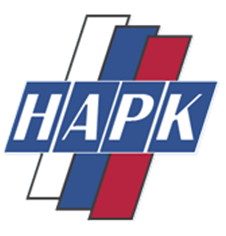 №Предмет оценкиКритерии оценки№ задания1Знание порядка отражения  фактов хозяйственной жизниБалл за задание1-22Знание порядка принятия к учету  первичных документов, внесения исправлений в нихБалл за задание33Знание порядка проверки первичных учетных документов по форме, полноте оформления, реквизитамБалл за задание4 – 64Знания процесса систематизации и накопления информации, содержащейся в первичных учетных документахБалл за задание7 - 85Знание порядка составления регистров учета на основе первичных учетных документов Балл за задание9 - 106Знание порядка подготовки и передачи в архив  бухгалтерских документовБалл за задание11 - 137Знание порядка изготовления копий первичных учетных документов при их изъятии уполномоченным органом в соответствии с законодательством Российской ФедерацииБалл за задание148Знание порядка определения стоимости объектов учета и отражения в учете бухгалтерских записейБалл за задание15 - 319Знание порядка переоценки объектов бухгалтерского учетаБалл за задание3210Знание порядка пересчета в рубли стоимости активов и обязательств, выраженной в иностранной валюте Балл за задание3311Знание порядка начисления амортизации по объектам основных средств и нематериальных активовБалл за задание34 – 3512Знание процесса подготовки информации для составления оборотной ведомости и главной книгиБалл за задание3613Знание порядка проведения инвентаризации имущества и финансовых обязательствБалл за задание3714Отражение расхождений между фактическим наличием объектов и данными регистров учетаБалл за задание3815Знание правил формирования  номера счета учета Балл за задание 39-40Предмет оценкиКритерии оценки Тип и количество заданий12ТД - Денежное измерение объектов бухгалтерского учета. Итоговое обобщение фактов хозяйственной жизни. Искажение оценки влияния хотя бы одного факта хозяйственной жизни на числовые значения показателей оборотно-сальдовой ведомости не должно превышать 10% (ст. 15.11 КоАП)Практическое задание – составление оборотно-сальдовой ведомости. №№ заданияПравильные варианты ответа 1222, 33141ЗАДАНИЕ НА ВЫПОЛНЕНИЕ ТРУДОВЫХ ДЕЙСТВИЙ В МОДЕЛЬНЫХ УСЛОВИЯХТрудовое действие (действия):Денежное измерение объектов бухгалтерского учета. Итоговое обобщение фактов хозяйственной жизни. Типовое задание: На основе исходных данных составить оборотно-сальдовую ведомость. УсловиеОстатки на начало периода  по счетам  (руб. коп.)В отчетном периоде были проведены следующие операции:1. Получены строительные материалы от поставщика в счет ранее выплаченного аванса. Стоимость материалов составила 30 000 руб.2. Начислена амортизация по недвижимому имуществу учреждения в размере 85 533,37 руб.3. Начислена зарплата сотруднику в размере 25 000 руб. Задание: Сформируйте проводки по этим операциям, используя 9-значный код счета, например, счет 0 302 26 730. Заполните оборотно-сальдовую ведомость по заданным условиям. Информацию представьте в следующем виде:Оборотно-сальдовая ведомость (руб. коп.)Условия выполнения задания:1. Место (время) выполнения задания: здесь и сейчас2. Максимальное время выполнения задания: 180 минут 3. Вы можете воспользоваться компьютерами с программным обеспечением без доступа к сети интернет и справочно-правовым системамКритерий к выполнению задания:Искажение оценки влияния хотя бы одного факта хозяйственной жизни на числовые значения показателей оборотно-сальдовой ведомости не должно превышать 10% (ст. 15.11 КоАП)Ключ к практическому заданию:А) журнал регистрации хозяйственных операцийНомер счетаНаименование счетовСальдо на начало периодаСальдо на начало периодаОбороты за периодОбороты за периодСальдо на конец периодаСальдо на конец периодаНомер счетаНаименование счетовДебетКредитДебетКредитДебетКредит0 101 10 000 Основные средства – недвижимое имущество учреждения1105000,001105000,000 104 10 000Амортизация недвижимого имущества учреждения619000,0085533,37704533,370 105 34 000Материальные запасы - иное движимое имущество учреждения30000,0030000,000 106 30 000Вложения в иное движимое имущество учреждения30000,0030000,000 206 34 000Расчеты по авансам по приобретению материальных запасов40000,0030000,0010000,000 302 11 000Расчеты по заработной плате25000,0025000,000 302 34 000Расчеты по приобретению материальных запасов30000,0030000,000 401 20 000Расходы текущего финансового года110533,37110533,370 401 30 000Финансовый результат прошлых отчетных периодов526000,00526000,00итого1145000,001145000,00200533,37200533,371255533,371255533,37